Tampilan Halaman Utama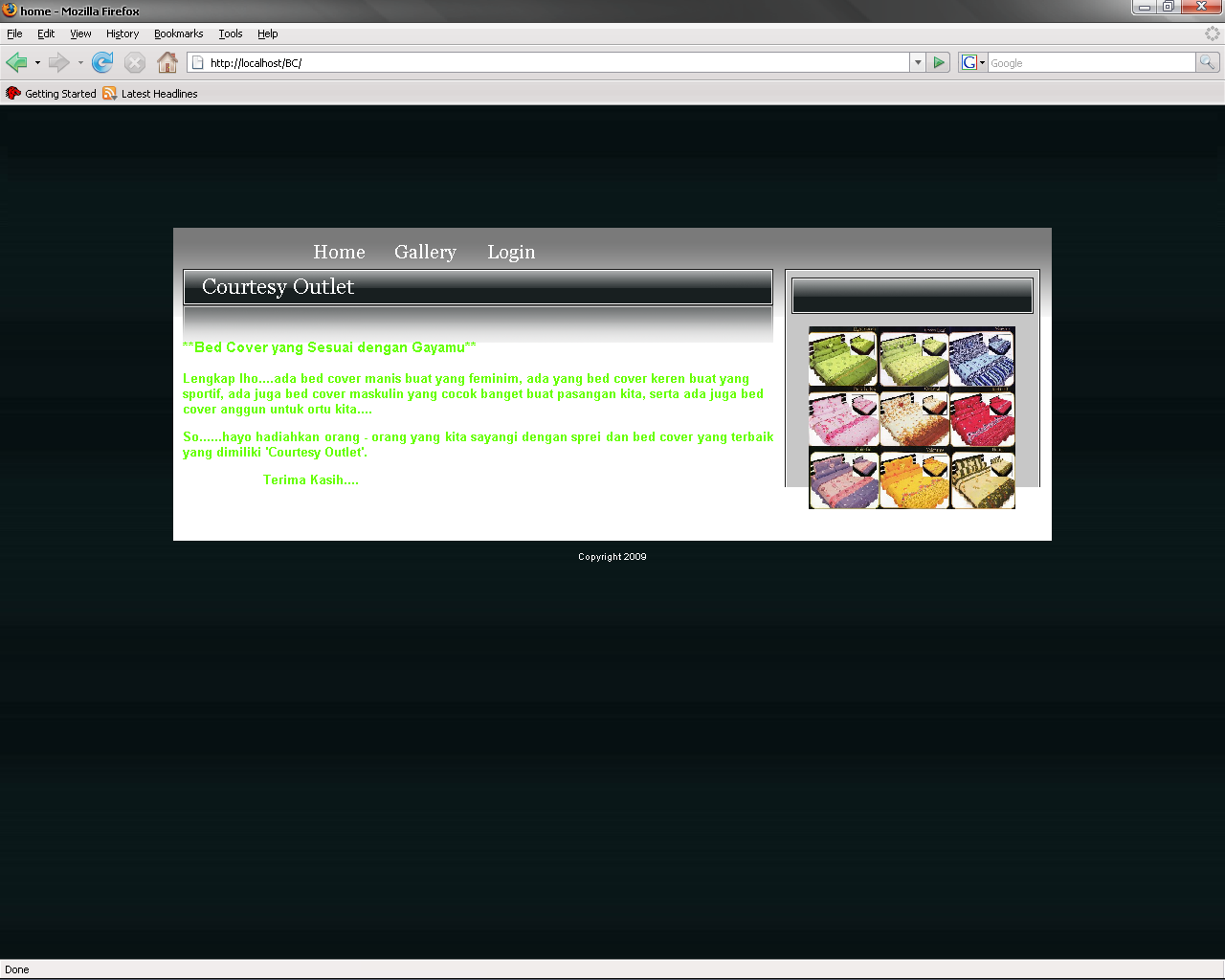 Tampilan Halaman Galery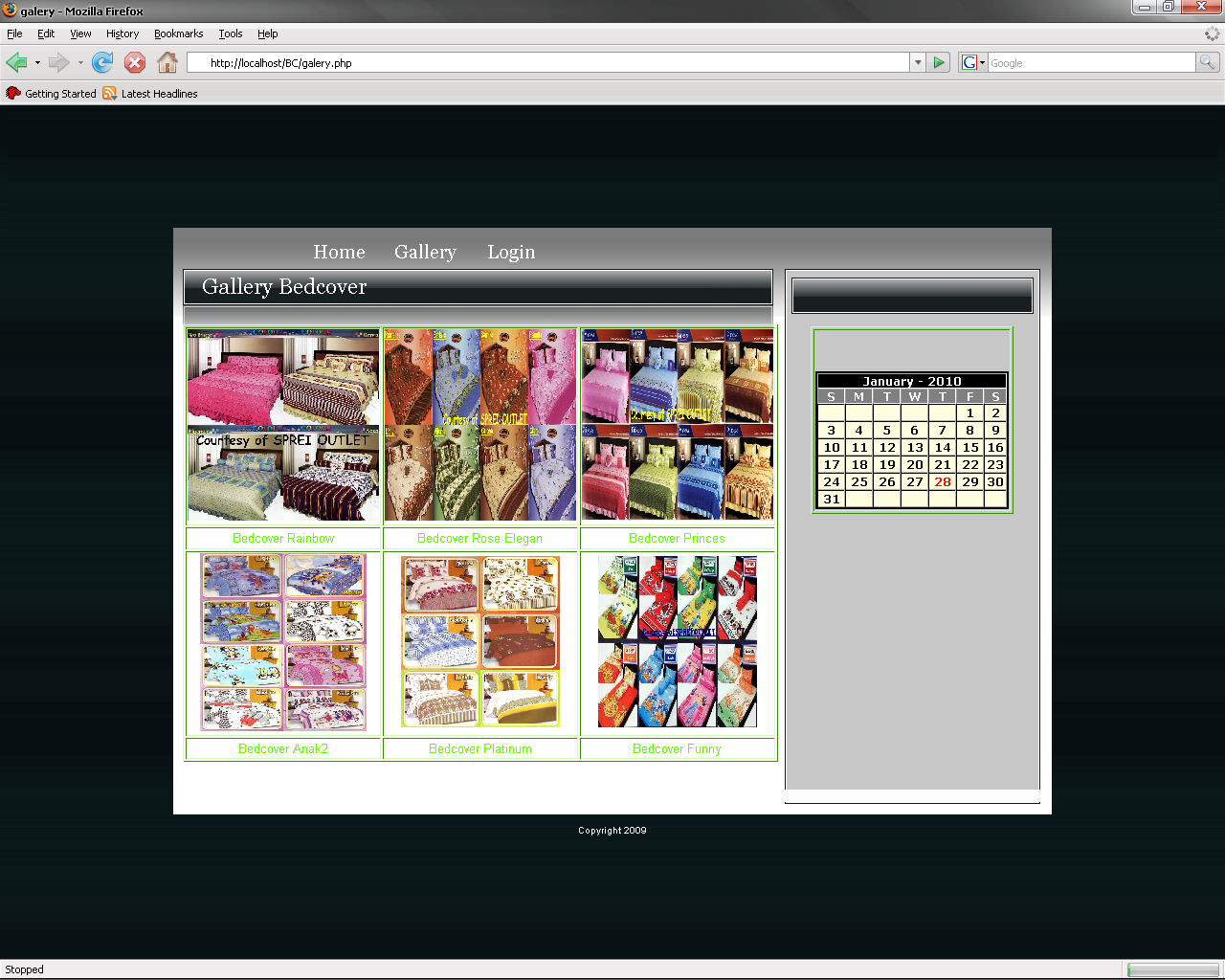 Tampilan Halaman Login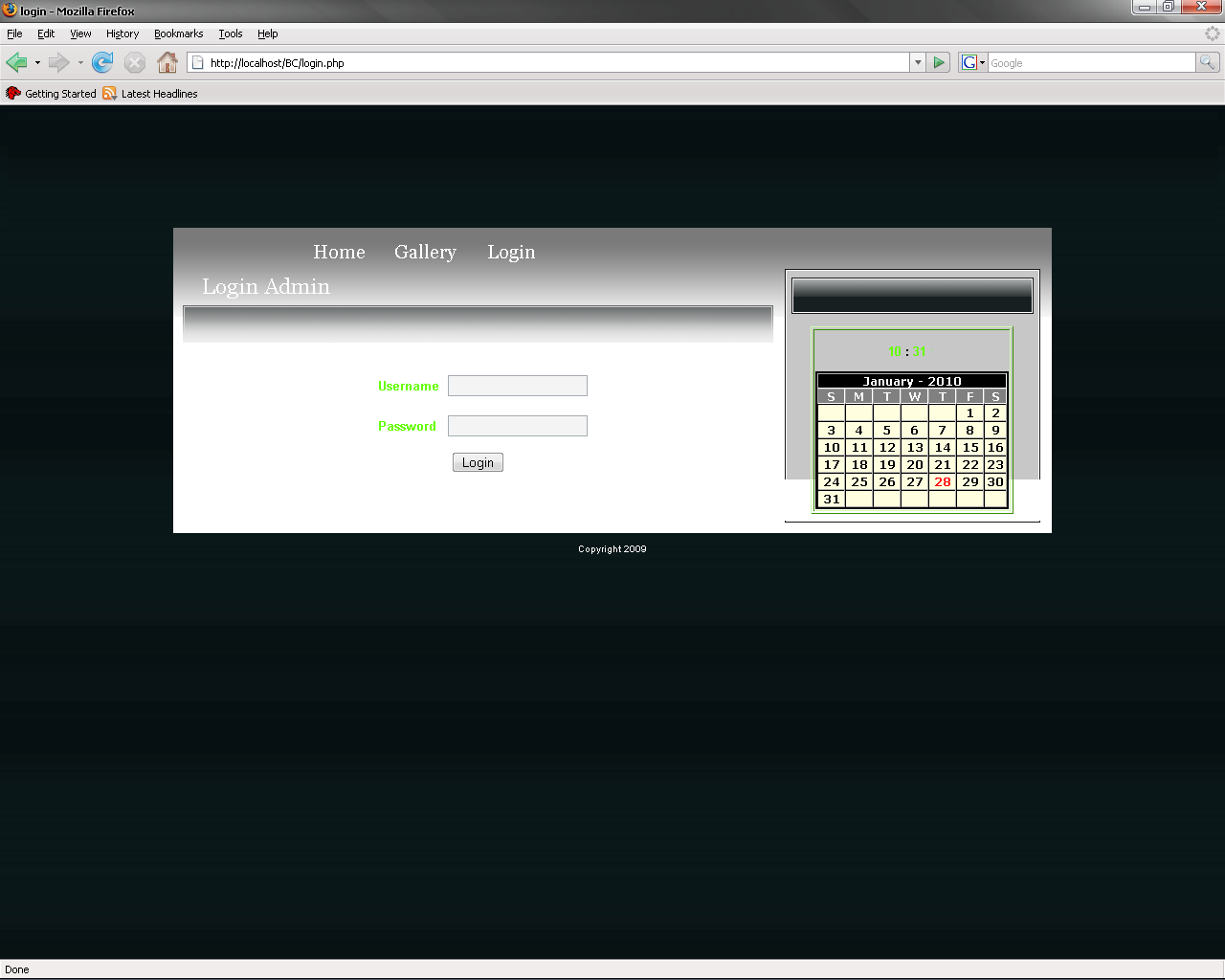 Tampilan Halaman Admin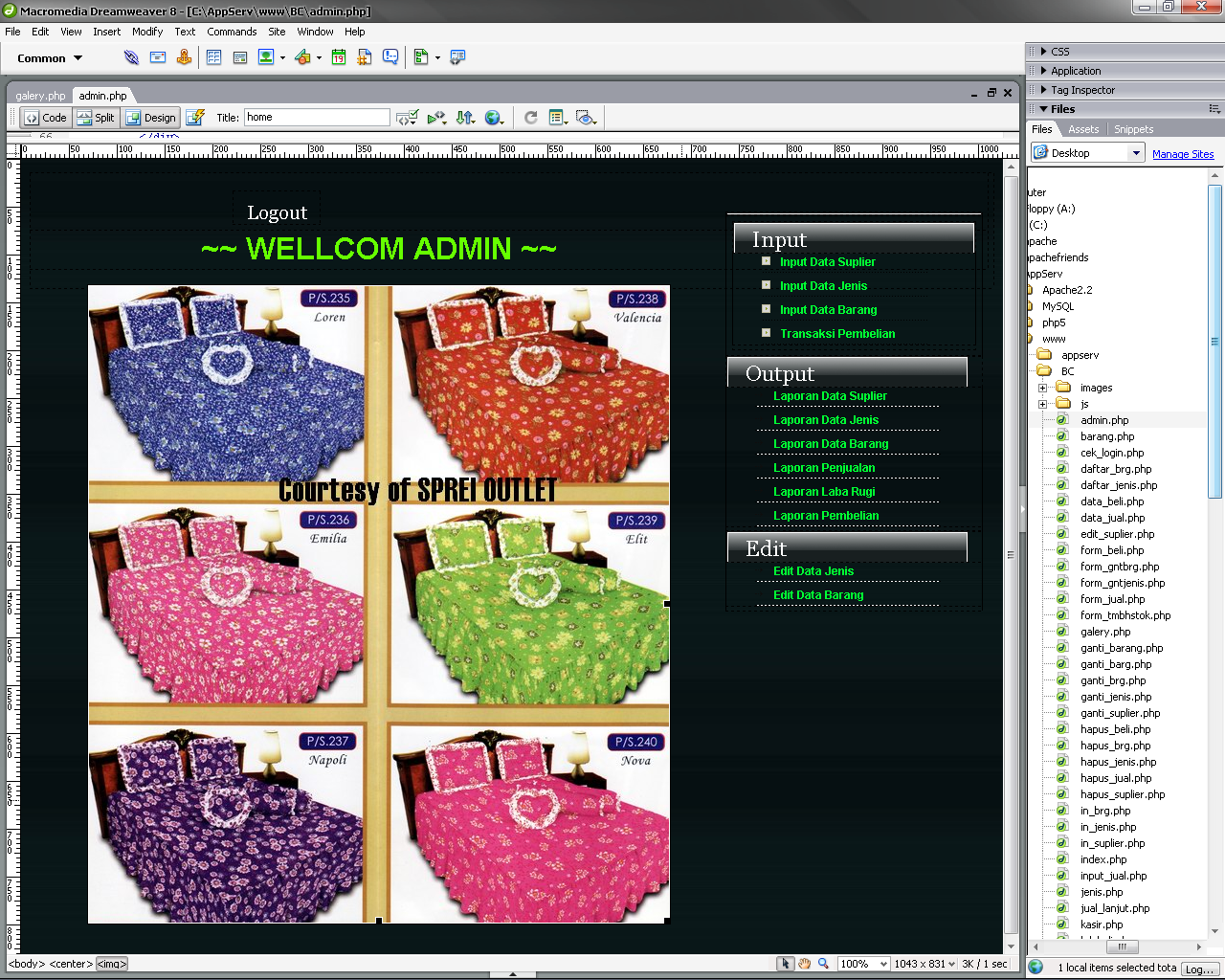 Tampilan Halaman Kasir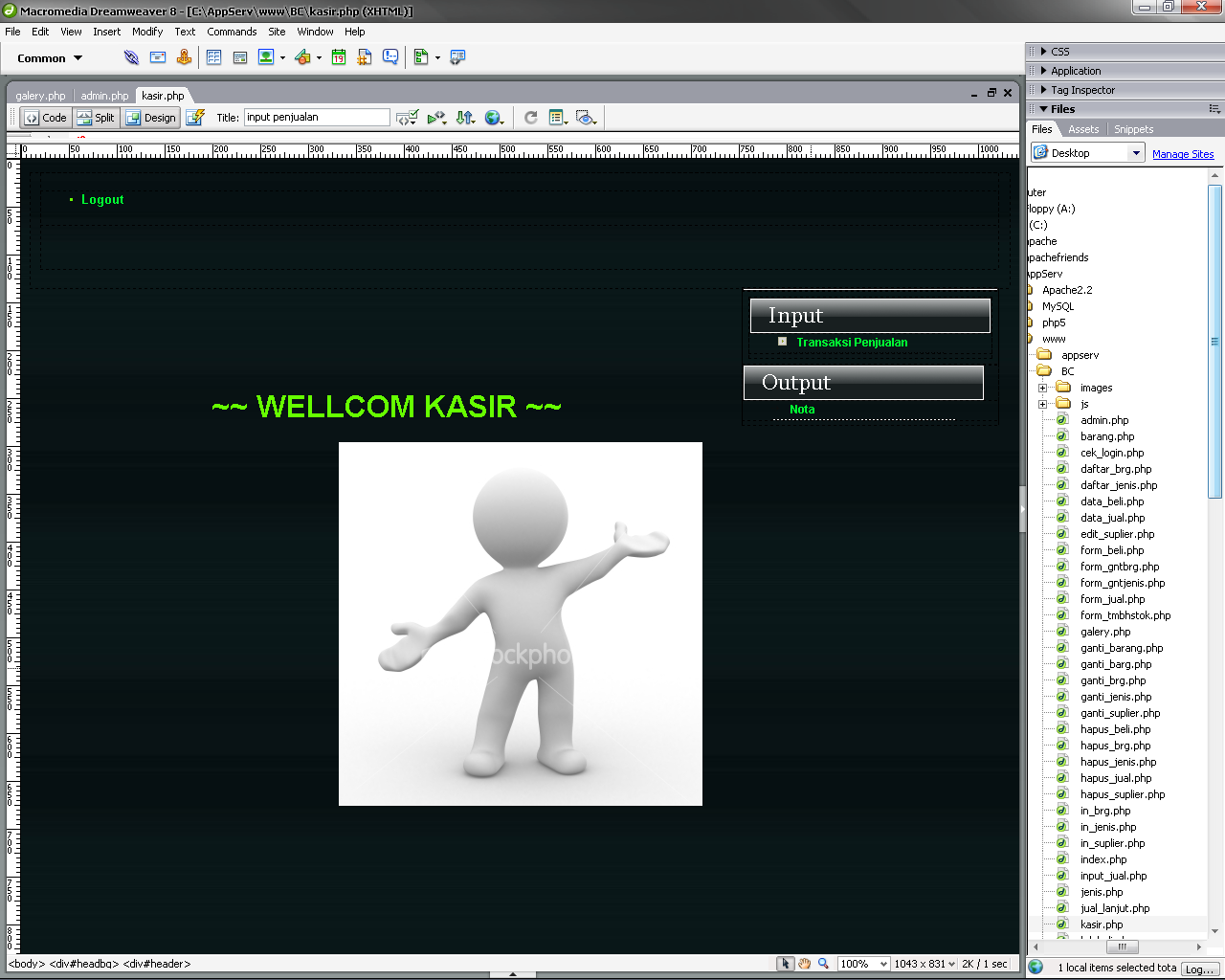 Tampilan Ganti Barang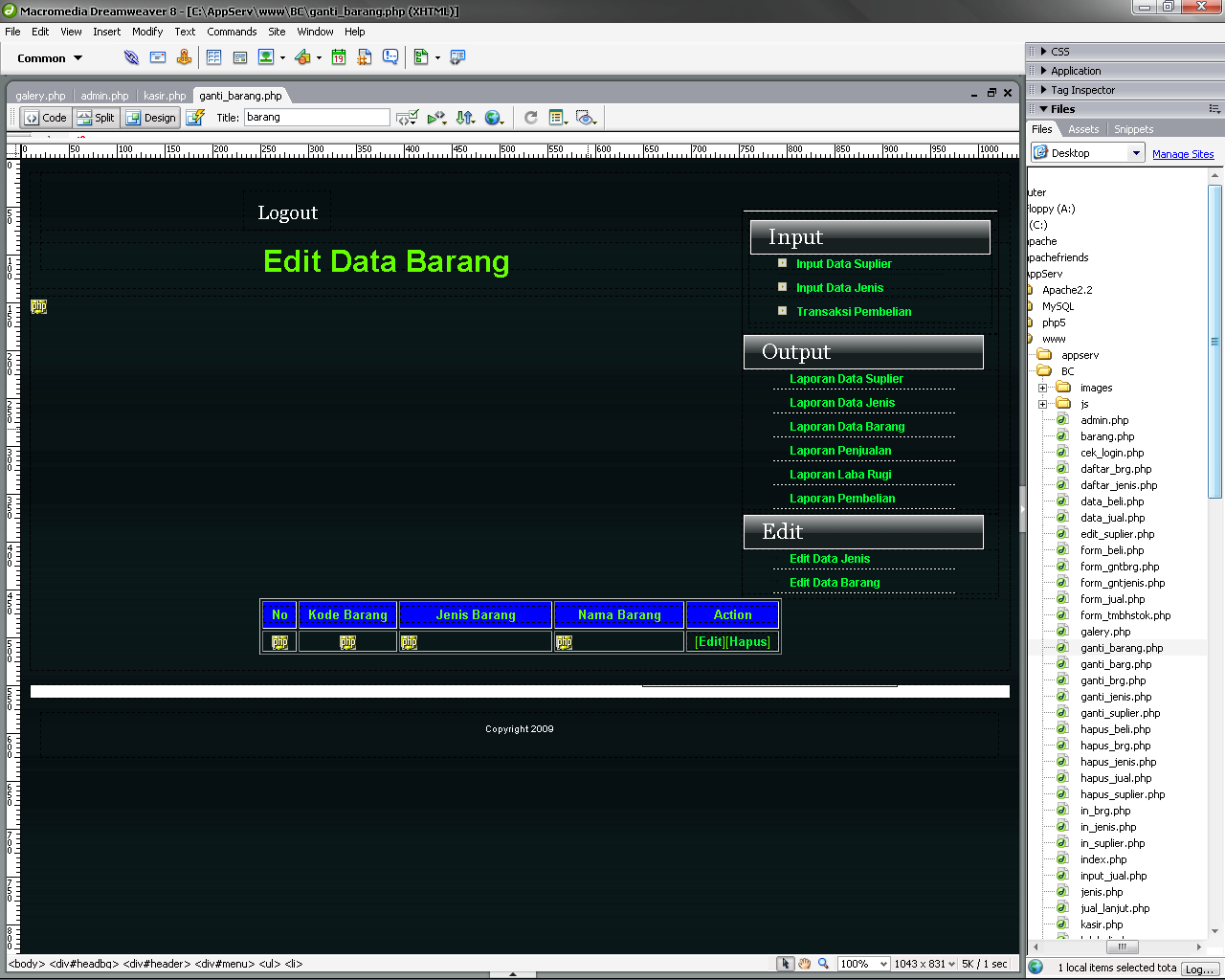 Tampilan Penjualan BulananTop of FormBottom of FormPenjualan Bulanan 
Courtesy Outlet 
Jl. Kemerdekaan Yogyakarta Tanggal cetak : 05-February-2010Tampilan Penjualan HarianTop of FormBottom of FormPenjualan Harian 
Coutesy Outlet 
Jl. Kemerdekaan YogyakartaTanggal cetak : 05-February-2010Tampilan Nota PenjualanNotaPenjualan 
Courtesy Outlet
Jl.Kemerdekaan YogyakartaPeriodePeriode: Februari 2010 NoNo.NotaJenisNama BarangTanggal Jual HargaQtySubtotal1N-0013GoldNatural02-02-2010236.500,-4946.000,-2N-0014SportMilan02-02-2010242.000,-81.936.000,-3N-0015SportMilan02-02-2010242.000,-4968.000,-4N-0016GoldNatural02-02-2010236.500,-61.419.000,-5N-0017GoldNatural02-02-2010236.500,-194.493.500,-6N-0018SportMilan02-02-2010242.000,-2484.000,-7N-0019ClasicMoon Bear03-02-2010236.500,-102.365.000,-8N-0020GoldNatural03-02-2010236.500,-4946.000,-9N-0021ClasicMoon Bear04-02-2010236.500,-204.730.000,-10N-0022GoldNatural04-02-2010236.500,-3709.500,-11N-0023ClasicMoon Bear05-02-2010236.500,-51.182.500,-Print

Tutuptanggal: 4 Februari 2010 NoNo.NotaJenisNama BarangTanggal Jual HargaQtySubtotal1N-0021ClasicMoon Bear04-02-2010236.500,-204.730.000,-2N-0022GoldNatural04-02-2010236.500,-3709.500,-Print

TutupPrint

Tutup